 ПОСТАНОВЛЕНИЕ                                                                                             КАРАР № 30                                                                                                              «01» декабря  2021 г.О признании утратившим силу постановление Исполнительного комитета Айдаровского сельского поселения Тюлячинского муниципального района от 30.09.2021 г. № 20 «Об утверждении Положения об увековечении памяти погибших при защите Отечества в Айдаровском сельском поселении Тюлячинского муниципального района Республики Татарстан»В соответствии с Федеральным законом от 6 октября 2003 года № 131-ФЗ «Об общих принципах организации местного самоуправления в Российской Федерации», Законом Российской Федерации от 14 января 1993 года № 4292-1 "Об увековечении памяти погибших при защите Отечества", Исполнительный комитет Айдаровского сельского поселения Тюлячинского  муниципального района,ПОСТАНОВЛЯЕТ:1. Признать утратившим силу постановление Исполнительного комитета Айдаровского  сельского поселения Тюлячинского муниципального района от 30.09.2021 г. № 20 «Об утверждении Положения об увековечении памяти погибших при защите Отечества в Айдаровском сельском поселении Тюлячинского муниципального района Республики Татарстан».       2.Опубликовать настоящее постановление в соответствии с действующим законодательством.       3.Настоящее постановление вступает в силу в соответствии с действующим законодательством.Глава Айдаровского  сельского поселения                                      Р.Р. ХазиевРЕСПУБЛИКА ТАТАРСТАНИСПОЛНИТЕЛЬНЫЙ КОМИТЕТАЙДАРОВСКОГО СЕЛЬСКОГОПОСЕЛЕНИЯ  ТЮЛЯЧИНСКОГОМУНИЦИПАЛЬНОГО РАЙОНА  Гагарина ул., д. 13 а, д.Айдарово, 422095тел. (факс): (84360) 5-34-46,E-mail: Aydar.Tul@tatar.ru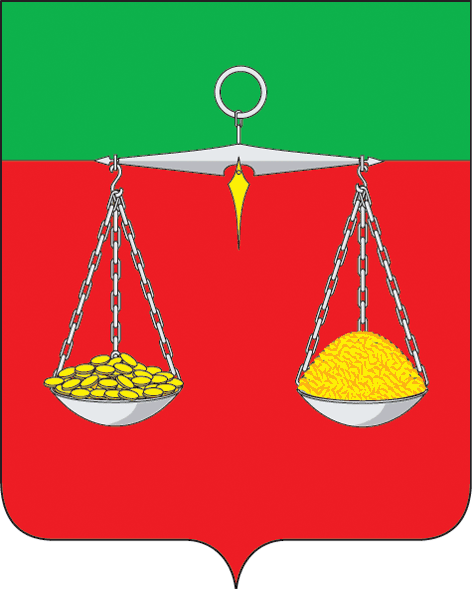 ТАТАРСТАН РЕСПУБЛИКАСЫТЕЛӘЧЕ МУНИЦИПАЛЬ РАЙОНЫ АЙДАР АВЫЛ ҖИРЛЕГЕ БАШКАРМА КОМИТЕТЫ  Гагарин ур., 13 а нче йорт, Айдар авылы, 422095тел. (факс): (84360) 5-34-46, E-mail: Aydar.Tul@tatar.ru                                         ОКПО 94318091    ОГРН 1061675010825    ИНН/КПП 1619004436/161901001                                         ОКПО 94318091    ОГРН 1061675010825    ИНН/КПП 1619004436/161901001                                         ОКПО 94318091    ОГРН 1061675010825    ИНН/КПП 1619004436/161901001